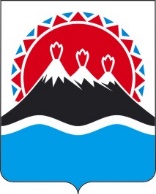 АДМИНИСТРАЦИЯГУБЕРНАТОРА КАМЧАТСКОГО КРАЯПРИКАЗг. Петропавловск-КамчатскийВ соответствии с частью 6 статьи 3 Закона Камчатского края от 11.06.2009 № 286 «О транспортном обслуживании лиц, замещающих государственные должности Камчатского края, и государственных гражданских служащих Камчатского края, а также о выплате компенсации за использование ими личного транспорта в служебных целях и возмещении расходов, связанных с его использованием»ПРИКАЗЫВАЮ:Утвердить порядок транспортного обслуживания исполнительным органом государственной власти Камчатского края в лице Администрации Губернатора Камчатского края лиц, замещающих государственные должности Камчатского края и государственных гражданских служащих Камчатского края в связи с исполнением ими должностных обязанностей, согласно приложению     к настоящему приказу.Контроль за исполнением настоящего приказа оставляю за собой. Приложение к приказу Администрации ГубернатораКамчатского края от [Дата регистрации] № [Номер документа]Положение о транспортном обслуживании лиц, замещающих государственные должности Камчатского края и государственных гражданских служащих Камчатского края в связи с исполнением ими должностных обязанностей1. Общие положения1. Настоящий порядок устанавливает случаи и порядок транспортного обслуживания лиц, замещающих государственные должности Камчатского края, и государственных гражданских служащих Камчатского края в связи с исполнением ими должностных обязанностей (далее – транспортное обслуживание). 2. Транспортное обслуживание осуществляется в следующих формах: 1) предоставление служебного автомобильного транспорта с персональным закреплением;2) предоставление служебного автомобильного транспорта на основании предварительных заявок. 3. Транспортное обслуживание лиц, замещающих государственные должности Камчатского края, и краевых гражданских служащих в территориальных избирательных комиссиях в Камчатском крае осуществляется в соответствии с Законом Камчатского края от 04.07.2008 № 88 «О территориальных избирательных Комиссиях в Камчатском крае».  2. Порядок транспортного обслуживания в форме предоставления служебного автомобильного транспорта с персональным закреплением4. Служебный автомобильный транспорт с персональным закреплением предоставляется КГБУ «Автобаза» лицам, замещающим государственные должности Камчатского края в исполнительных органах государственной власти Камчатского края, в соответствии с перечнем, утвержденным правовым актом Губернатора Камчатского края;5. Служебный автомобильный транспорт с персональным закреплением (за исключением водителей автомобилей, работающих по графику сменности) предоставляется КГБУ «Автобаза»:1) в рабочие дни - в соответствии с режимом рабочего (служебного) времени лиц, указанных в пункте 4 настоящего положения;2) в выходные и нерабочие праздничные дни – на основании предварительных заявок (приложение 1), направляемых в КГБУ «Автобаза» не позднее 11 часов предвыходного или предпраздничного дня, предшествующего дню перевозки, согласованных:а) для Правительства Камчатского края, иных исполнительных органов государственной власти Камчатского края – руководителем Администрации;б) для Законодательного Собрания Камчатского края – уполномоченным лицом.В случае экстренной служебной необходимости, а также в случае возникновения и предотвращения чрезвычайных ситуаций служебный транспорт с персональным закреплением предоставляется на основании устного распоряжения руководителя Администрации посредством телефонной связи с последующим предоставлением письменной заявки.Диспетчер вносит в журнал информацию о дате, времени поступления распоряжения, номере автомобильного транспорта, предоставляемого по распоряжению, данные водителя автомобильного транспорта, основание для предоставления служебного автомобильного транспорта, фамилию и инициалы должностного лица, распорядившегося предоставить служебный автомобильный транспорт.3. Порядок транспортного обслуживания на основании предварительных заявок 6. Транспортное обслуживание лиц, замещающих государственные должности Камчатского края, и краевых гражданских служащих Камчатского края, лиц, замещающих государственные должности Камчатского края, и краевых гражданских служащих в Избирательной комиссии Камчатского края, территориальных избирательных комиссиях в Камчатском крае, Уполномоченного по правам человека  в Камчатском крае, Уполномоченного по правам ребенка в Камчатском крае, Уполномоченного по правам коренных малочисленных народов в Камчатском крае, Уполномоченного при Губернаторе Камчатского края по защите прав предпринимателей, Контрольно-счетной палаты Камчатского края в связи с исполнением ими должностных обязанностей осуществляемое в форме предоставления служебного автомобильного транспорта на основании предварительных заявок, реализуется через программный комплекс автоматизации пассажирских перевозок (далее – система «ГОСТАКСИ») (за исключением водителей автомобилей, работающих по графику сменности). 7. Служебный автомобильный транспорт лицам, замещающим государственные должности Камчатского края, и государственным гражданским служащим Камчатского края, лицам, замещающим государственные должности Камчатского края, и краевым гражданским служащим в Избирательной комиссии Камчатского края, территориальных избирательных комиссиях в Камчатском крае, Уполномоченному по правам человека в Камчатском крае, Уполномоченному по правам ребенка в Камчатском крае, Уполномоченному по правам коренных малочисленных народов в Камчатском крае, Уполномоченному при Губернаторе Камчатского края по защите прав предпринимателей, Контрольно-счетной палаты Камчатского края в связи с исполнением ими должностных обязанностей предоставляется КГБУ «Автобаза»:1) в рабочие дни - в соответствии с режимом работы соответствующего государственного органа Камчатского края, на основании заявок, поданных посредством системы «ГОСТАКСИ», при этом время ожидания служебного автомобильного транспорта в пределах Петропавловск-Камчатского городского округа составляет 20 минут, в Елизовском муниципальном районе и ЗАТО Вилючинск – время ожидания не ограничено;2) в выходные и нерабочие праздничные дни - на основании письменных заявок, согласованных руководителем Администрации и направленных в КГБУ «Автобаза» посредством системы ГИС ЕСЭД «ДЕЛО» не позднее 11 часов предвыходного или предпраздничного дня, предшествующего дню перевозки; 3) в случае экстренной служебной необходимости, а также в случае возникновения и предотвращения чрезвычайных ситуаций - на основании устного распоряжения руководителя Администрации посредством телефонной связи с последующим предоставлением письменной заявки. Диспетчер вносит в журнал информацию о дате, времени поступления распоряжения, номере автомобильного транспорта, предоставляемого по распоряжению, данные водителя автомобильного транспорта, основание для предоставления служебного автомобильного транспорта, фамилию и инициалы должностного лица, распорядившегося предоставить служебный автомобильный транспорт.8. Подача заявок посредством системы «ГОСТАКСИ» может осуществляться непосредственно лицами, замещающими государственные должности Камчатского края, и государственными гражданскими служащими Камчатского края, лицами, замещающими государственные должности Камчатского края, и краевыми гражданскими служащими в Избирательной комиссии Камчатского края, территориальных избирательных комиссиях в Камчатском крае, Уполномоченным по правам человека в Камчатском крае, Уполномоченным по правам ребенка в Камчатском крае, Уполномоченным по правам коренных малочисленных народов в Камчатском крае, Уполномоченным при Губернаторе Камчатского края по защите прав предпринимателей, Контрольно-счетной палаты Камчатского края в связи с исполнением ими должностных обязанностей - через кабинет клиента в системе «ГОСТАКСИ» в сети «Интернет», либо через приложение, установленное на мобильном устройстве. 9. Для получения органом исполнительной власти Камчатского края, доступа к кабинету клиента в системе «ГОСТАКСИ» руководителю Администрации направляется заявка (приложение 2). На основании согласования руководителем Администрации КГБУ «Автобаза» регистрирует сотрудника органа исполнительной власти Камчатского края в системе «ГОСТАКСИ» и направляет ответственному лицу сведения содержащие: логин и пароль, веб-ссылку, которая позволит открыть в браузере веб-кабинет, а также инструкцию как оформить заказ (заявку) в системе «ГОСТАКСИ».4. Порядок предоставления служебного автомобильного транспорта для выезда в командировки, дежурного служебного автомобильного транспорта, специализированного служебного автомобильного транспорта, а также автомобильного транспорта для обслуживания визитов и делегаций10. Служебный автомобильный транспорт для выезда в командировки лиц, замещающих государственные должности Камчатского края, руководителей исполнительных органов государственной власти, не являющихся членами Правительства Камчатского края (за пределы Петропавловска-Камчатского городского округа, за исключением однодневных поездок в Елизовское городское поселение, в Вилючинский городской округ) предоставляется на основании приказов о командировании, направленных в КГБУ «Автобаза» посредством системы ГИС ЕСЭД «ДЕЛО», не позднее, чем за 48 часов до предполагаемой даты отъезда. Для Избирательной комиссии Камчатского края, территориальных избирательных комиссий в Камчатском крае, Уполномоченного по правам человека в Камчатском крае, Уполномоченного по правам ребенка в Камчатском крае, Уполномоченного по правам коренных малочисленных народов в Камчатском крае, Уполномоченного при Губернаторе Камчатского края по защите прав предпринимателей, Контрольно-счетной палаты Камчатского края,  иных  сотрудников исполнительных органов государственной власти Камчатского края служебный автомобильный транспорт для выезда в командировки (за пределы Петропавловска-Камчатского городского округа, за исключением однодневных поездок в Елизовское городское поселение, в Вилючинский городской округ) предоставляется на основании предварительных заявок, поступивших в КГБУ «Автобаза» посредством системы ГИС ЕСЭД «ДЕЛО» не позднее, чем за 48 часов до предполагаемой даты отъезда, согласованных с руководителем Администрации.11.  Информация о предоставлении служебного автомобильного транспорта для выезда в командировку предоставляется командируемому работнику на основании его обращения в диспетчерскую службу КГБУ «Автобаза» по номеру телефона 8 (4152) 42-82-57. 12. При планировании маршрутов поездок должны учитываться необходимость экономии горюче-смазочных материалов, рациональной эксплуатации и уменьшения расходов на содержание автомобильного транспорта КГБУ «Автобаза».13. Дежурный служебный автомобильный транспорт предоставляется:1) в рабочие дни с 8.00 ч. до 18.00 ч. на основании текущих заявок (устных или письменных обращений) направленных в диспетчерскую КГБУ «Автобаза»;2) в рабочие дни с 18.00 ч. до 8.00 ч. следующего дня – инспектору-делопроизводителю управления секретариата Администрации по номеру телефона 8 (4152) 41-20-91;3) в выходные и нерабочие праздничные дни (круглосуточно) – инспектору-делопроизводителю управления секретариата Администрации по номеру телефона 8 (4152) 41-20-91.  14. Специализированный служебный автомобильный транспорт (автобусы, грузовики) предоставляется на основании предварительных письменных заявок (приложение № 3), поступивших в КГБУ «Автобаза» не позднее 15 часов дня, предшествующего дню перевозки, согласованных руководителем Администрации.15. Транспортное обслуживание официальных визитов и делегаций осуществляется в соответствии Порядком организации визитов, проводимых на территории Камчатского края с участием Губернатора Камчатского края, членов Правительства Камчатского края и руководителей иных исполнительных органов государственной власти Камчатского края (Приложение к постановлению Губернатора Камчатского края от 26.08.2020 № 150) на основании распоряжения Губернатора Камчатского края по заявке (приложение 4).    5. Заключительные положения16. Путевая документация, подтверждающая использование служебного автомобильного транспорта, оформляется с учетом требований и положений приказа Минтранса России от 11.09.2020 № 368 «Об утверждении обязательных реквизитов и порядка заполнения путевых листов», постановления Госкомстата Российской Федерации от 28.11.1997 № 78 «Об утверждении унифицированных форм первичной учетной документации по учету работы строительных машин и механизмов, работ в автомобильном транспорте», письма Министерства финансов Российской Федерации от 03.10.2012 № 02-06-10/4066 «О порядке заполнения путевых листов для различных видов автотранспорта, применяемых учреждениями государственного сектора управления в целях определения объемов израсходованных ГСМ, подлежащих списанию», письма Федеральной службы государственной статистики от 3 февраля 2005 г. № ИУ-09-22/257                                           «О путевых листах».17. Удостоверение факта использования служебного транспорта подтверждается личной подписью с указанием фамилии и инициалов в отношении:1) служебного автомобильного транспорта, предоставленного в порядке персонального закрепления – лицом, которому непосредственно был предоставлен служебный автомобильный транспорт;2) служебного автомобильного транспорта, предоставленного на основании предварительной заявки либо посредством системы «ГОСТАКСИ» – лицом, пользовавшимся служебным автомобильным транспортом в связи с исполнением ими должностных обязанностей, в момент высадки в конечной точки маршрута;3) дежурного служебного автомобильного транспорта:а) в рабочие дни с 8.00 ч. до 18.00 ч. – лицом, которому непосредственно был предоставлен служебный автомобильный транспорт;б) в рабочие дни с 18.00 ч. до 8.00 ч. – инспектором-делопроизводителем управления секретариата Администрации;в) в выходные и нерабочие праздничные дни (круглосуточно) – инспектором-делопроизводителем управления секретариата Администрации.18. Контроль использования по назначению служебного автомобильного транспорта, предоставленного лицам, замещающим государственные должности Камчатского края, и государственным гражданским служащим в связи с исполнением ими должностных обязанностей возлагается на руководителей соответствующих государственных органов.Приложение 1 Руководителю Администрации Губернатора Камчатского краяот ______________________(Ф.И.О., должность)Заявка на предоставление служебного автомобильного транспортав выходные и нерабочие праздничные дниПриложение 2 Руководителю Администрации Губернатора Камчатского краяот ______________________(Ф.И.О., должность)Заявка на получение доступа к кабинету клиента в системе «ГОСТАКСИ»Приложение 3Руководителю Администрации Губернатора Камчатского краяот ______________________(Ф.И.О., должность)Заявка на предоставление специализированного служебного автомобильного транспорта (автобусов, грузовиков)Приложение 4Руководителю Администрации Губернатора Камчатского краяот ______________________(Ф.И.О., должность)Заявка на предоставление служебного автомобильного транспорта для обслуживания визита и делегации [Дата регистрации]№[Номер документа]О транспортном обслуживании Руководитель Администрации[горизонтальный штамп подписи 1]С.В. МеркуловЦель поездки Дата, время, место подачи автомобильного транспорта Дата и время возвращения Контактный номер телефона, фамилия, имя, отчество лица, которому предоставляется автомобильный транспорт ДолжностьФамилия, имя, отчество сотрудника  Контактный номер телефона  Дата, время, место подачи автомобильного транспорта Маршрут Длительность периода, в который будет задействован автомобильный транспорт  Контактный номер телефона, фамилия, имя, отчество лица, ответственного за использование служебного автомобильного транспорта Информация о визите (делегации) в Камчатский край Дата, время, место подачи автомобильного транспорта Длительность периода, в который будет задействован автомобильный транспорт  Программа мероприятий Контактный номер телефона, фамилия, имя, отчество лица, ответственного за организацию визита (делегации)  